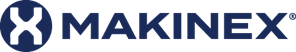 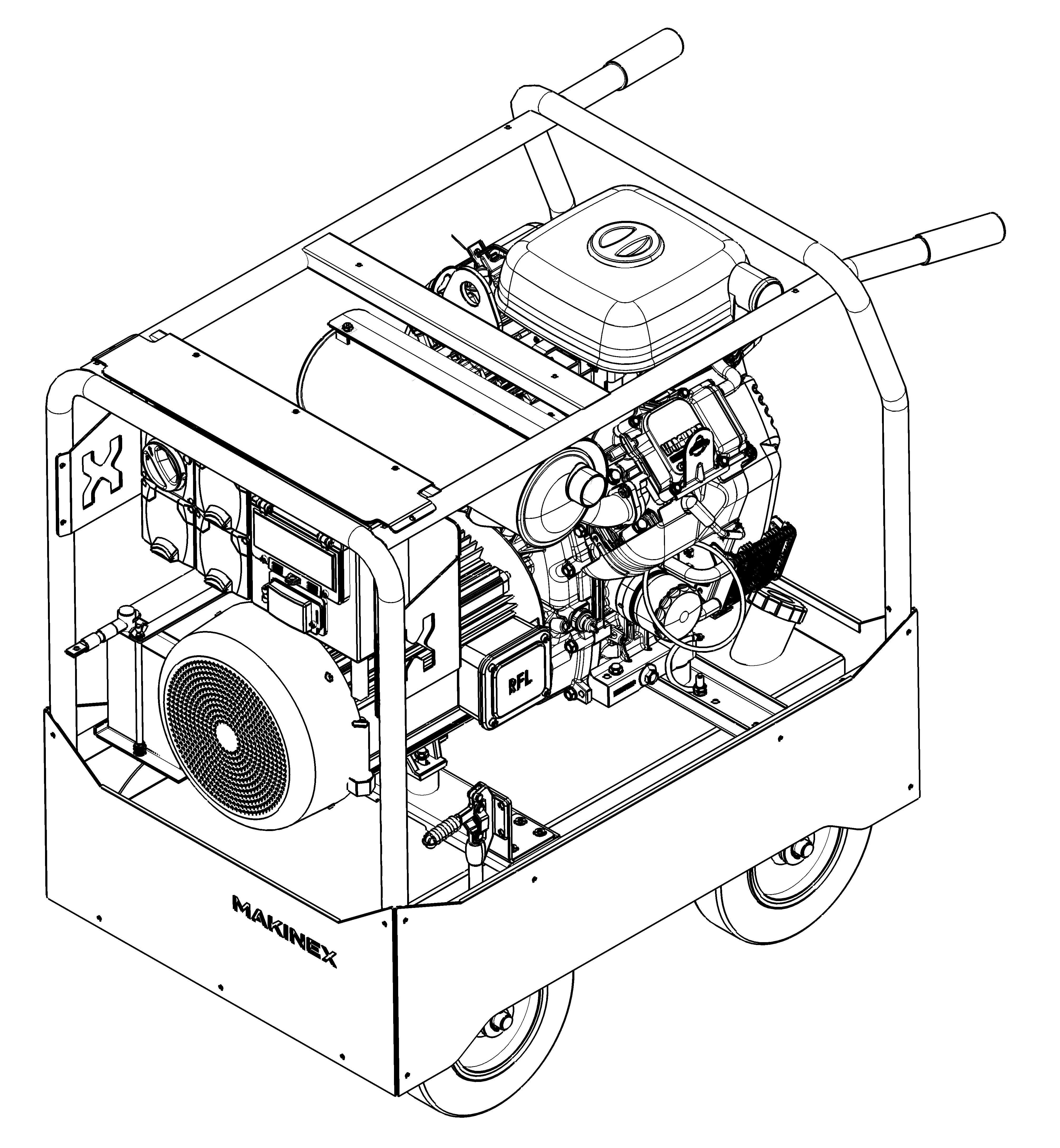 Table of ContentsINTRODUCTION	1DISCLAIMER	1ABOUT THIS MANUAL	2SAFETY INFORMATION	3GENERAL SAFETY INFORMATION	3EARTHING OF GENERATOR	6GENERAL SAFETY DECAL	7PRODUCT SPECIFICATIONS	8FEATURES	8OVERALL MACHINE DIMENSIONS	9ALTERNATOR SPECIFICATIONS	9INSTRUCTION FOR USE	10BEFORE USE	10OPERATING GENERATOR	12MAINTENANCE	13GENERAL RECOMMENDATIONS:	13GENERAL TROUBLESHOOTING	14STORAGE	15LIMITED WARRANTY	16WARRANTY EXCLUSIONS	17OWNER’S RESPONSIBILITY UNDER LIMITED WARRANTY:	18CONTACT INFORMATION	19APPENDICES	20APPENDIX A – WIRING CIRCUIT DIAGRAM	20APPENDIX B – RISK ASSESSMENT	21INTRODUCTIONThank you for purchasing a MAKINEX product.This manual provides information and procedures to safely operate and maintain the GEN-23P Generator. For your own safety and protection from injury, carefully read, understand, and observe the safety instructions described in this manual. Keep this manual or a copy of it with the machine. If you lose this manual or need an additional copy, please contact MAKINEX. This machine is designed and built with user safety in mind; however, it can present hazards if improperly operated and serviced. If there are any questions regarding operating or servicing of this machine, please contact MAKINEX. All rights, especially copying and distribution rights are reserved. Copyright 2023 by MAKINEX.No part of this publication may be reproduced in any form or by any means, electronic or mechanical, including photocopying, without express written permission from MAKINEX.Any type of reproduction or distribution not authorised by MAKINEX represents an infringement of valid copyrights and will be prosecuted. We expressly reserve the right to make technical modifications, even without due notice, which aim at improving our machines or their safety standards.DISCLAIMERMAKINEX and its affiliates take no responsibility for any damage, injury or death resulting from the incorrect or unsafe use of this product. Use of this product should be undertaken by competent persons only. It is the operator’s responsibility to ensure that the following safety procedures are followed. If you are unsure, do not operate this product.Record the model and serial numbers as well as date and place of purchase for      future reference. Have this information available when ordering parts and when making technical or warranty inquiries.ABOUT THIS MANUALThis manual uses the following symbols to help differentiate between different kinds of information. The safety symbol is used with a key word to alert you to potential hazards in operating and owning power equipment. Follow all safety messages to avoid or reduce the risk of serious injury or death.KEY TERMSThese safety warnings do not eliminate all possible hazards that could occur therefore it is essential to use common sense and to strictly follow any instructions to prevent accidents. 	SAFETY INFORMATIONGENERAL SAFETY INFORMATIONALWAYS use in a well-ventilated area.ALWAYS have someone alert attending the machine.ALWAYS wear hearing protective equipment whilst in operation.ALWAYS ensure the applied load does not exceed the generators rating. ALWAYS disconnect the generator when carrying out any maintenance.ALWAYS ensure the generator reaches operating speed before connecting a load.ALWAYS start the engine BEFORE connecting any appliances to the output receptacles.ALWAYS test the RCBO’s before use.ALWAYS check the generator for damage before use.ALWAYS keep well clear of all moving parts on the generator.NEVER allow children or animals near the generator.NEVER connect to a commercial or mains power supply, or any other electrical source.NEVER allow the generator to run out of fuel when a load is connected.NEVER use accessories or attachments not recommended by MAKINEX.NEVER alter or tamper with the internal wiring of the generator.NEVER operate in wet conditions.NEVER climb or stand on the generator as dents may cause overheating of the acoustic lining.NEVER touch any part of the engine, alternator, or exhaust when the generator is in use or immediately after use, as these get hot and could burn.ALWAYS ensure that there is adequate ventilation when using the generator.ALWAYS position the generator so that the exhaust is pointing away from people or animals.NEVER use the generator indoors or in an enclosed area.GENERATOR POSITIONING FOR SAFE USEALWAYS leave at least a 1 metre (3 foot) gap between the generator and any surrounding building or structure.ALWAYS ensure the generator is on a solid, flat surface.ALWAYS ensure the surrounding area is free from any material that could burn or be damaged by heat.NEVER move or tilt the generator whilst it is switched on.NEVER cover or enclose the generator whilst it is in use.NEVER use the generator at an incline above 20o otherwise the engine will malfunction whilst in operation.NEVER attempt to lift or move the generator without the assistance of other persons or suitable lifting equipment.ELECTRICITY RELATED SAFETY PRECAUTIONS ALWAYS test the RCBOs before use.ALWAYS store the generator undercover when not in use and away from damp or wet conditions.ALWAYS disengage the battery when performing any maintenance.NEVER try to repair electrical components if not authorised or qualified.NEVER use the generator outdoor when it is raining or snowing or in wet or damp conditions.NEVER use water or any other liquids to clean the unit while it is running.NEVER use any damaged electrical cord sets with the generator.FIRE -RELATED SAFETY PRECAUTIONSALWAYS switch the engine OFF when refuelling.ALWAYS refuel away from any source of heat. ALWAYS refuel in a well-ventilated area.ALWAYS keep a fire extinguisher in the vicinity at all time NEVER overfill fill the tank, fill to the level specified to allow for fuel expansion.NEVER smoke or use a naked flame near the generator.NEVER start the engine if there is a fuel spill. Any spillage must be wiped clean and the generator allowed to dry before attempting to start the engine.NEVER leave any combustible materials near the generator.EARTHING OF GENERATOREarthing of generators helps protect the user from electric shock or electrocution which may be caused due to malfunction or breakdown. This threat to the user is prevented by creating a path of least resistance for the electrical current to travel to the ground which inherently absorbs the over-current or short circuit.The appropriate measures for earthing the portable generator are already in place however, the user should always inspect the earthing system before use.Referring to the example image, there are a few components that should be observed.Frame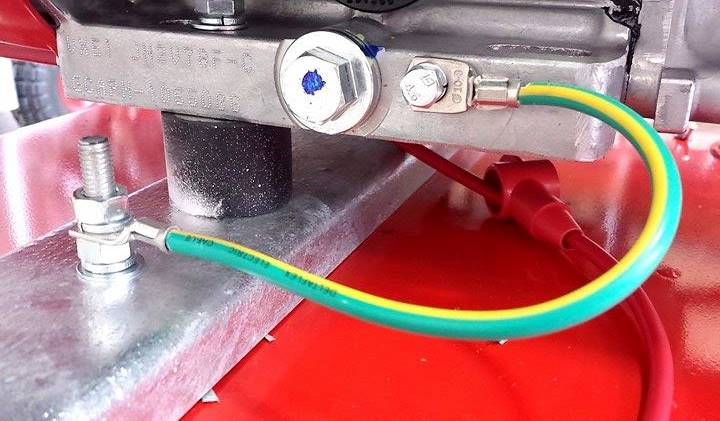 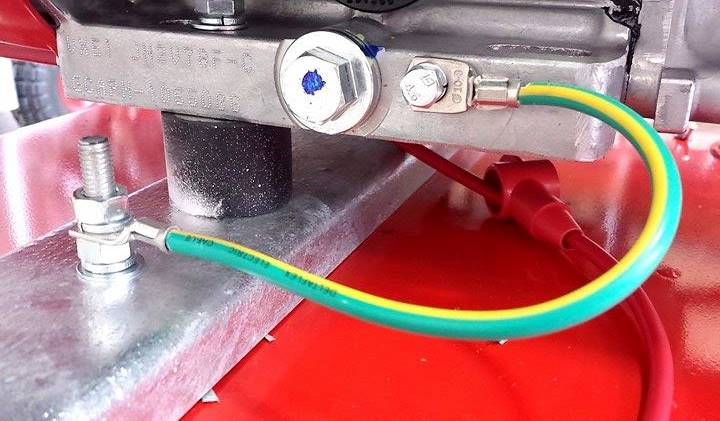 Green/yellow earth wireNut and screwEnsure both wires are secured with the nuts and screw onto the frame.We strongly recommend that all applicable federal, state, and local regulations relating to grounding/earthing specifications be checked and followed.GENERAL SAFETY DECAL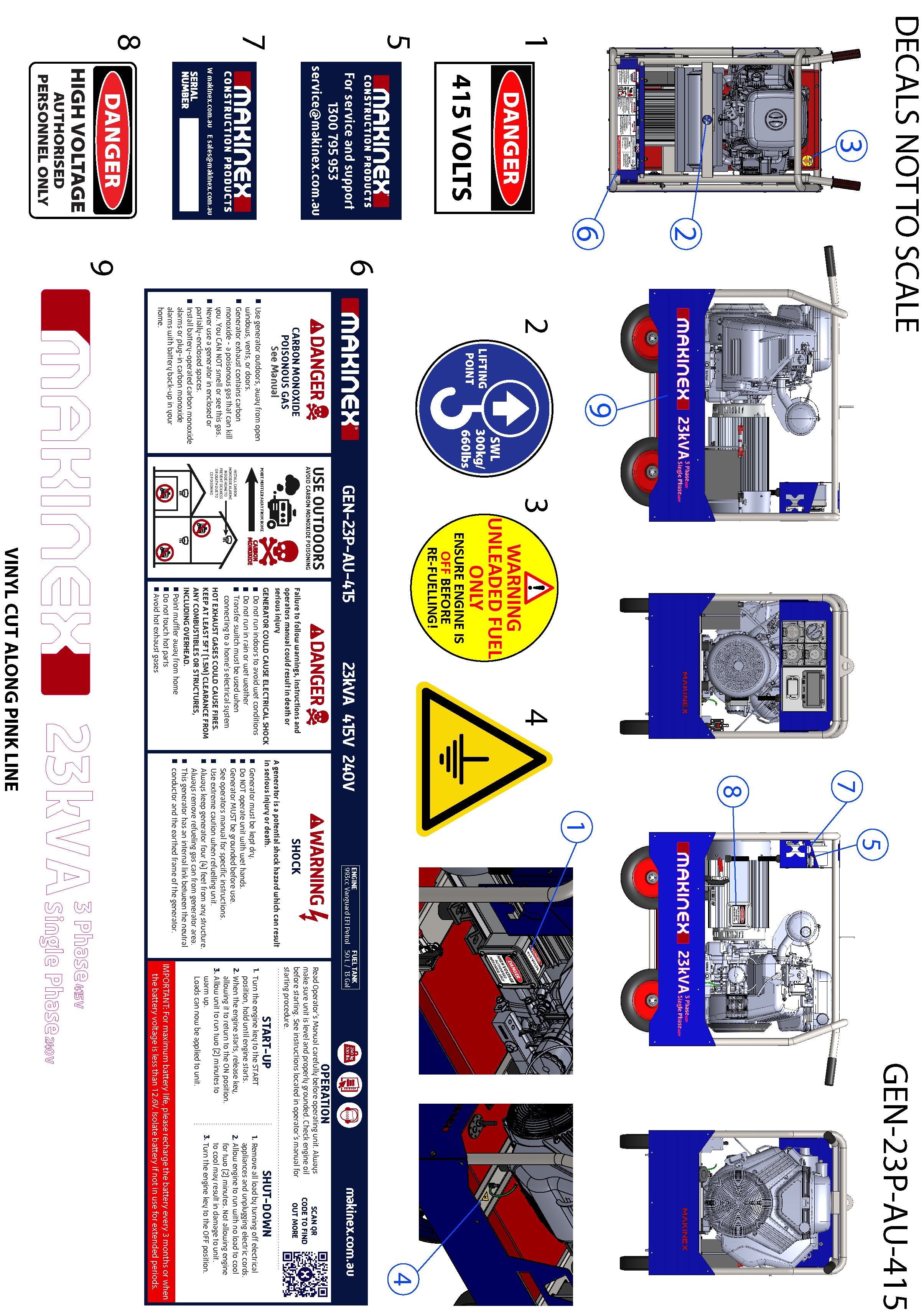 PRODUCT SPECIFICATIONSFEATURESOVERALL MACHINE DIMENSIONS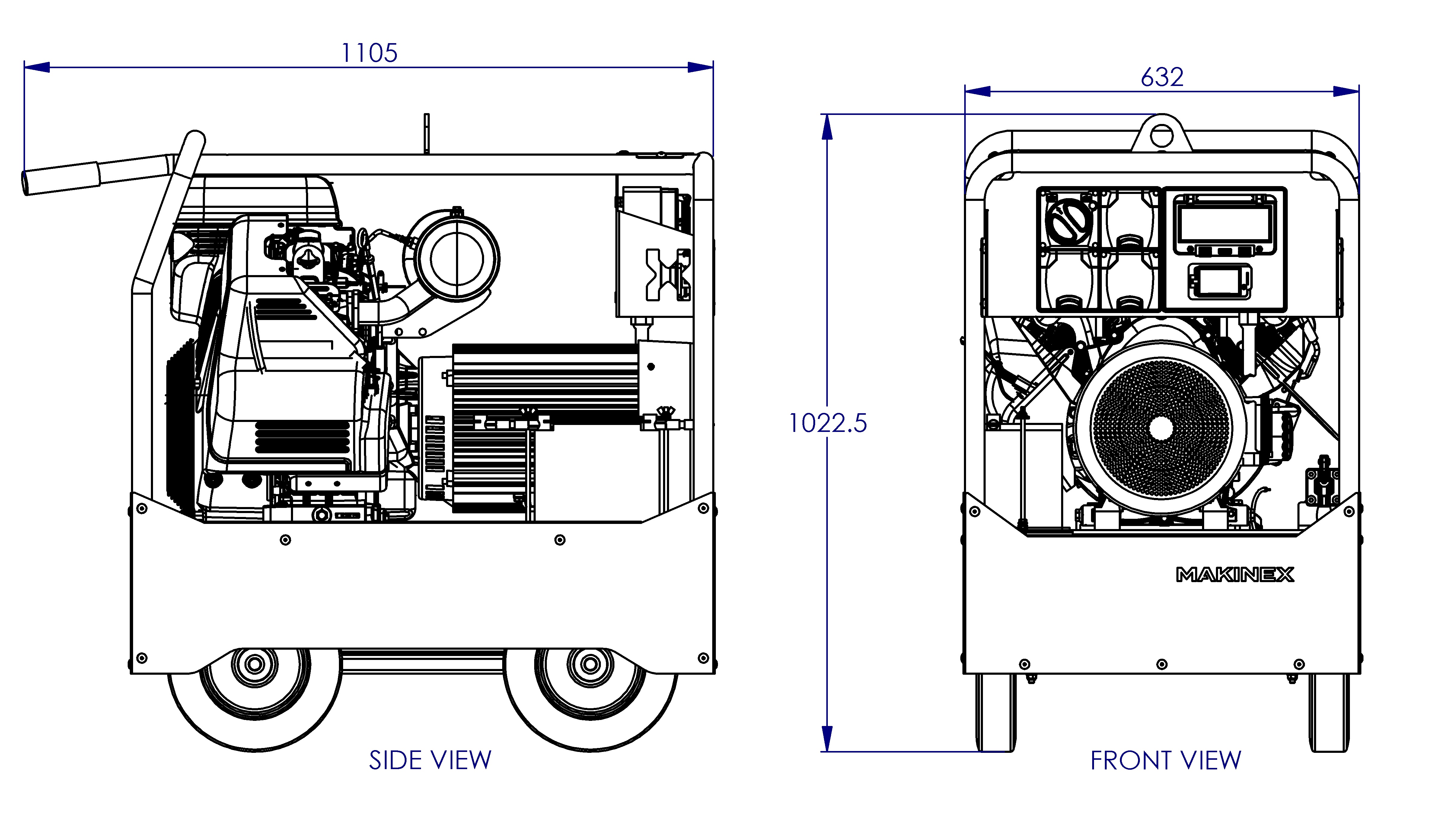 ALTERNATOR SPECIFICATIONS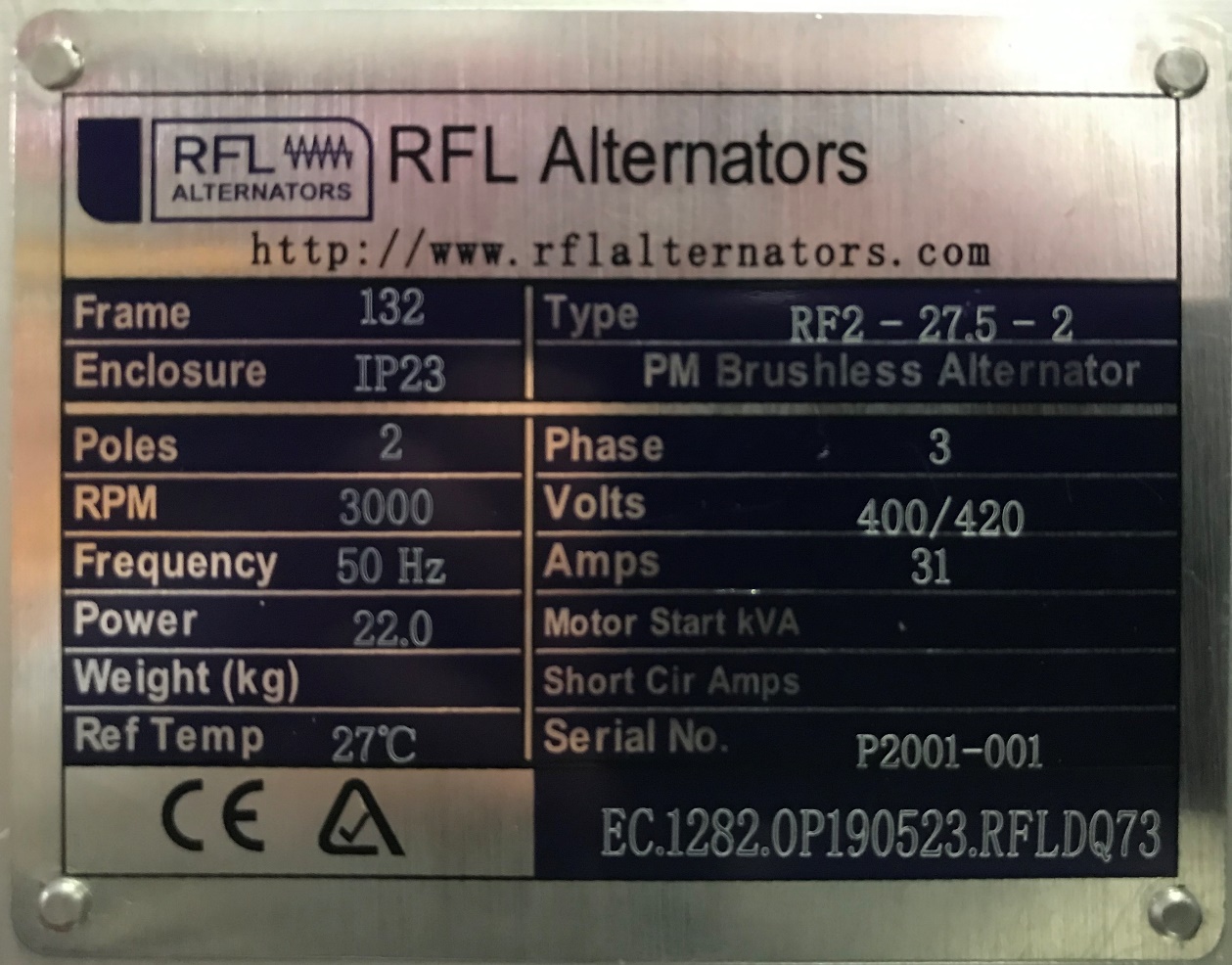 INSTRUCTION FOR USEBEFORE USEBefore using the generator, ensure all the safety and operation instructions are read and the following steps are performed. OIL LEVEL CHECKCheck the engine oil level with the engine stopped and, in a levelled position.Start the engine and let it idle for 1 or 2 minutes. Stop the engine and wait for 2 or 3 minutes.Remove the oil level dipstick and wipe it clean.Fully insert the oil level dipstick, then remove it to check the oillevel.If the oil level is low, remove the oil filler cap, and fill with therecommended oil to the upper limit mark on the oil level dipstick.Reinstall the oil level dipstick and oil filler cap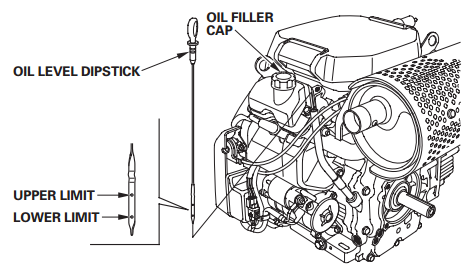 REFUELING DO NOT use unapproved gasoline such as ethanol-based fuel. DO NOT mix oil with gasoline. DO NOT modify engine to run on alternate fuels.Turn generator OFF and let it cool for at least two minutes before removing fuel cap.Loosen fuel cap slowly to release pressure.Slowly add unleaded gasoline to fuel tank. DO NOT fill fuel above baffle to allow for appropriate space fuel expansion.Wait for spilled fuel to evaporate before starting the engine.OPERATING GENERATORSTARTING THE GENERATORRemove all connections from the AC sockets.If the fuel tank is equipped with a valve, be sure the fuel valve is in the OPEN or ON position before attempting to start the engine.Turn the engine switch to the START position and hold it there until the engine starts.When the engine starts, release the engine switch, allowing it to return to the ON position.CONNECTING ELECTRICAL DEVICESThe generator can supply 240V AC through 2 x 15amp sockets and 415V AC through the 32A socket.Connect the appliance to the generator starting with the device that draws the most current.Set the circuit breaker to ‘ON’.SHUTTING DOWN THE GENERATORDisconnect all appliances connected to the generator.Allow to cool for two (2) minutes under no load.Turn the ignition key to the OFF position.MAINTENANCEGENERAL RECOMMENDATIONS:Regular maintenance will improve the performance and extend the life of the generator. The generator’s warranty does not cover items that have been subjected to operator abuse or negligence. To receive full value from the warranty, the operator must maintain the generator as instructed in this manual and in the Vanguard 61G277 user manual, including proper storage and regular servicing.Should you have questions about replacing components on your generator, please contact dealer for assistance. MAKINEX dealers have access to all the special tools, technical information, parts and training required to maintain your MAKINEX product in peak operating condition.GENERAL GENERATOR CHECKSIt is considered good practise to check the generator before and after use, looking at:Function of brakeCondition of electrical components (especially RCBOs)Earthing bolts are tightCondition of engine mountsFuel lines conditionsOil and fuel levelsBattery is well secured, and terminals are fastened tightlyHour meterAny possible leaksGENERAL TROUBLESHOOTINGFor other engine problems or further instructions, refer to the provided Vanguard 61G277 user manual.STORAGESTORAGE WITH FUEL IN TANKGasoline fuel can become stale when stored over 30 days. Stale fuel causes acid and gum deposits to form in the fuel system or crucial carburettor parts. To keep fuel fresh:Add a fuel stabiliser liquid additive to fuel. Run engine for a minimum of 2 minutes to allow it to circulate throughout the engineRUST PREVENTION IN CYLINDERSRemove spark plugs and pour approx. 15ml (1/2oz) of clean engine oil into the cylinder.Install spark plug and briefly turn the key starter for 1-2 seconds to distribute oil.
DO NOT start engine at this time.BATTERY STORAGE PRECAUTIONSAfter use of the generator, follow these precautions to ensure the battery does not drain whilst in storage or not in use.Check the key ignition is in the OFF position.Check the battery isolator is in the OFF position by turning anti-clockwise to release.LIMITED WARRANTYTo take advantage of the MAKINEX limited warranty, you must have maintenance performed according to the maintenance schedule (contained in Vanguard 61G277 owner’s manual supplied with this product), by an authorised MAKINEX dealer or MAKINEX service technician. You are free to have your MAKINEX product serviced by any suitably qualified mechanic or electrician (depending on the mechanical or electrical requirement) and this will not affect your statutory warranties, however, failure by the owner to have the recommended servicing carried out by an authorised MAKINEX dealer/service technician means that you cannot take advantage of the MAKINEX limited warranty.MAKINEX warrants each new generator to be free from defects in material and workmanship under normal domestic and industrial use and service for the period specified below, conditional to the limitations and exclusions printed on this page. This warranty applies only to new MAKINEX generator distributed by us and by our authorised MAKINEX dealers.Under the limited warranty and at MAKINEX’s discretion, upon evaluation, inspection and testing by a MAKINEX dealer or a MAKINEX service technician, MAKINEX will repair and replace of defective part(s).AUSTRALIA: Our goods come with guarantees that cannot be excluded under the Australian Consumer Law. You are entitled to a replacement or refund for a major failure and compensation for any other reasonably foreseeable loss or damage. You are also entitled to have the goods repaired or replaced if the goods fail to be of acceptable quality and the failure does not amount to a major failure.WARRANTY: (Ex-factory/ Reseller premise)MAKINEX warrants to the original purchaser:Frame and all Electrical components will be free of defects in material and workmanship for a period of one year from the original date of purchase. Vanguard Engine is subject to 3 years warranty. Please see www.briggsandstraton.com for details.One (1) years warranty on RFL alternatorsWARRANTY EXCLUSIONSThis warranty does not cover the following repairs and equipment:NORMAL WEARGenerator needs periodic service and genuine parts to perform well. This warranty does not cover repair when normal use has exhausted the life of a consumable part for example the oil filter and fuel filter.INSTALLATION, USE, AND MAINTENANCEThis warranty will not apply to parts and/or labour if this generator is deemed to have been misused, neglected, involved in an accident, abused, loaded beyond the generator’s limits, modified and installed improperly. Normal maintenance such as spark plugs, air filters, adjustments, fuel system cleaning and obstruction due to build-up is not covered by this warranty.OTHER EXCLUSIONSThis warranty excludes:Maintenance services cost.Freight costs.Cosmetic damage such as paint, decals, etc.Problems caused by accidents, improper storage, handling and shipping.Accessory parts such as starting batteries, fuses, spark plugs, and storage covers.Failures due to acts of God and other force majeure events beyond the manufacturer’s control.Problems caused by parts that are not from the original manufacturer.OWNER’S RESPONSIBILITY UNDER LIMITED WARRANTY:Strict adherence to the maintenance checks and with proof of scheduled maintenance history is required by an authorised agent or qualified mechanic. It is the consumer’s responsibility to deliver the machine in question to our service premises or to the premises of our appointed agent at the consumer’s expense for replacement or repair as applicable. Maintenance services are not covered under warranty.Claim Procedure:Contact MAKINEX by phone or email informing us of your machines problem or defect.Once the extent of the claim has been assessed, we retain the right to compensate the consumer for such defect, or repair (parts & labour), or replace the machine under warranty.All warranties will be carried out by MAKINEX authorised staff or appointed agents at a premise to be determined by the Manufacturer.Where the specific warranty component (e.g. Engine) is under a Manufacturer’s warranty other than MAKINEX (e.g. Vanguard, Honda, Hatz or Kohler etc.), the consumer can contact either MAKINEX or the applicable manufacturer for repairs where such warranty was registered with that manufacturer at purchase.Warranty calls will only be carried out by our representatives and not via client’s choice of repairer. We will not accept back charges for any work not carried out by our representatives or accept any charges due to equipment being un-operational for any reason even during its warranty period.CONTACT INFORMATIONFor sales, service, warranty and parts for all MAKINEX products; please refer below.Or your nearest MAKINEX distributorWe have very knowledgeable, experienced staff to assist you with help and advice.APPENDICESAPPENDIX A – WIRING CIRCUIT DIAGRAM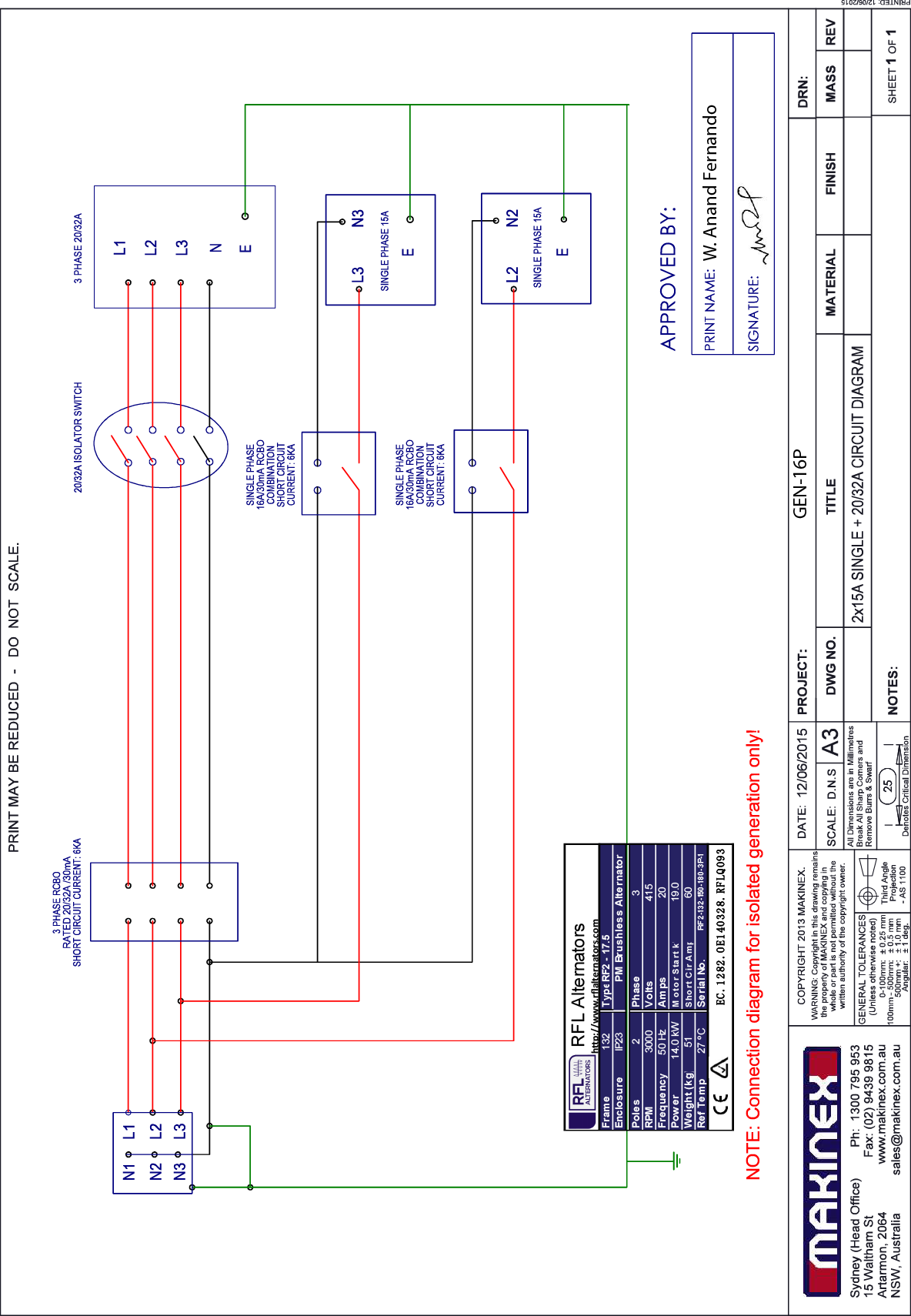 APPENDIX B – RISK ASSESSMENT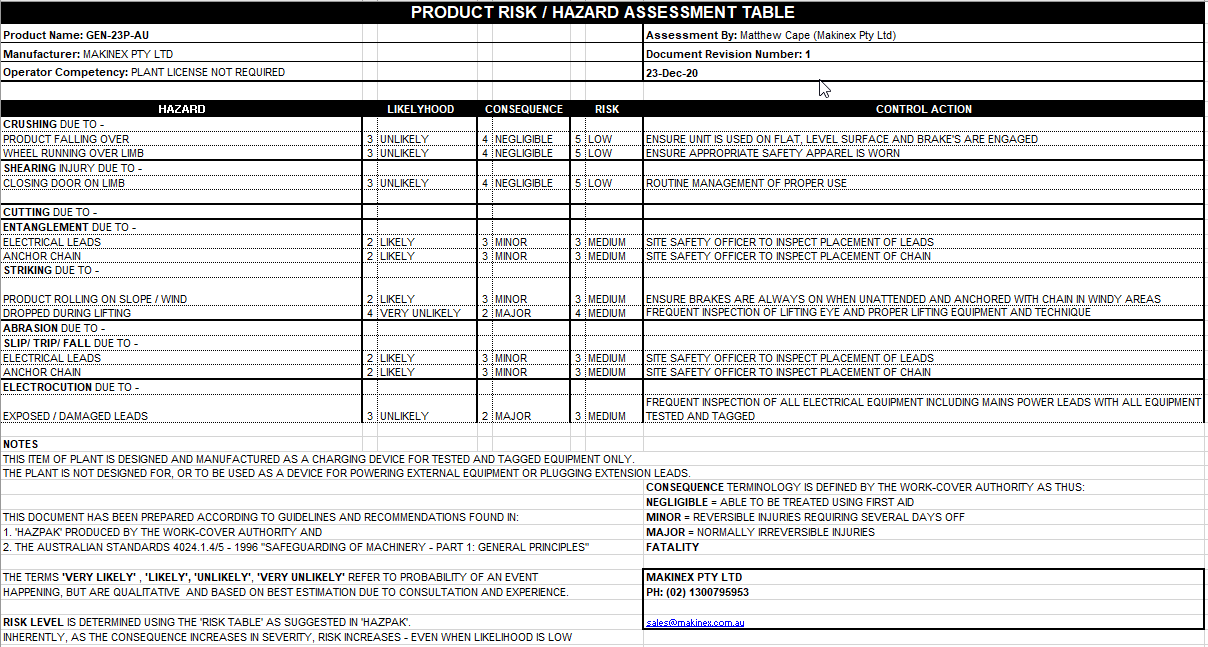 MAKINEX SUPPORTRefer to contact details on pg. 19MODEL NO.GEN-23P-AUSERIAL NO.DATE OF PURCHASEPURCHASE LOCATION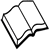 READ CAREFULLYREAD CAREFULLY – refers to important information that should be paid careful attention.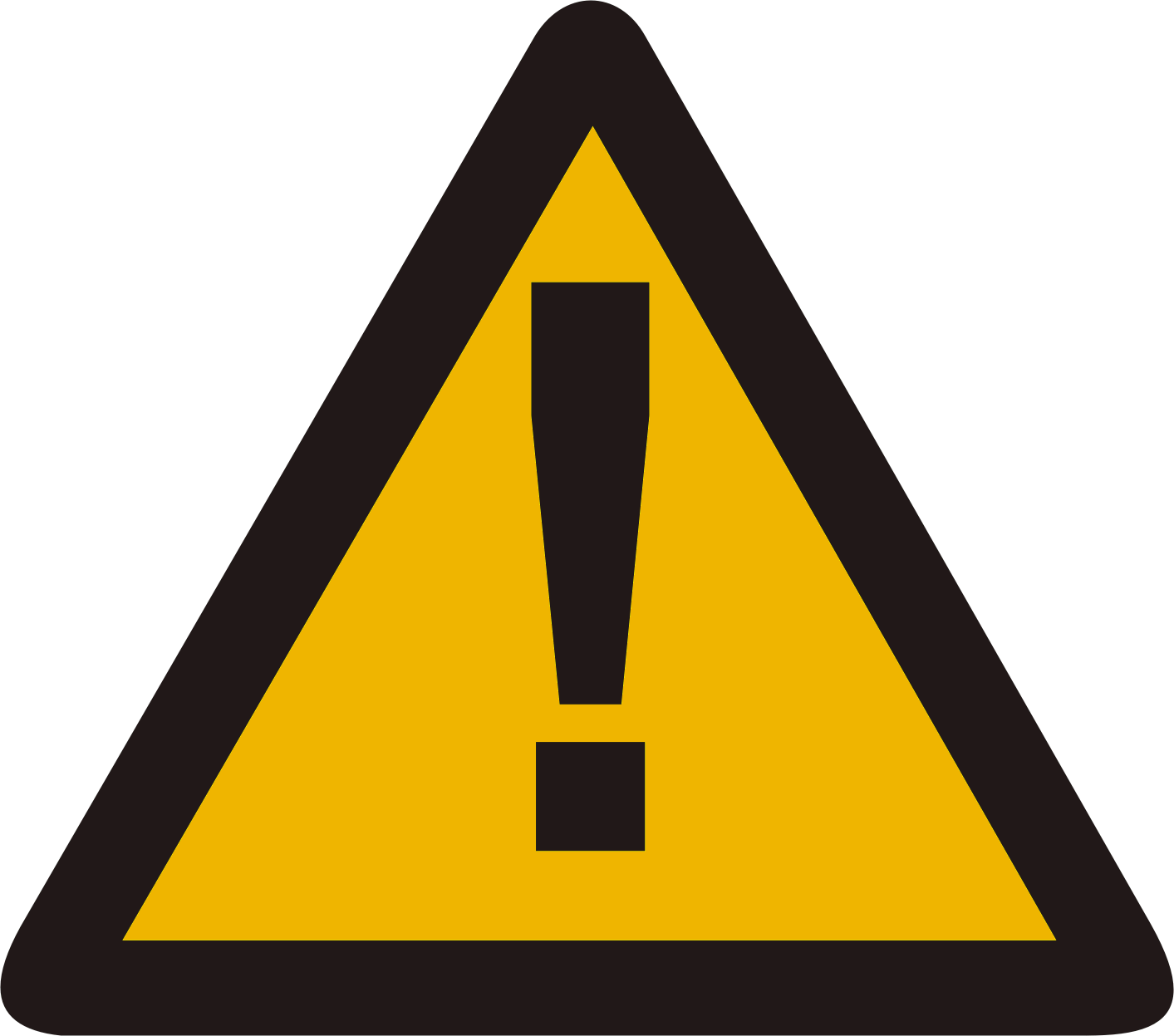 CAUTIONCAUTION - indicates a potential hazardous situation which, if not avoided, may result in minor or moderate injuryWARNINGWARNING – indicates a potentially hazardous situation which, if not avoided, could result in death or serious injury DANGERDANGER – indicates an imminently hazardous situation which, if not avoided, will result in death or serious injury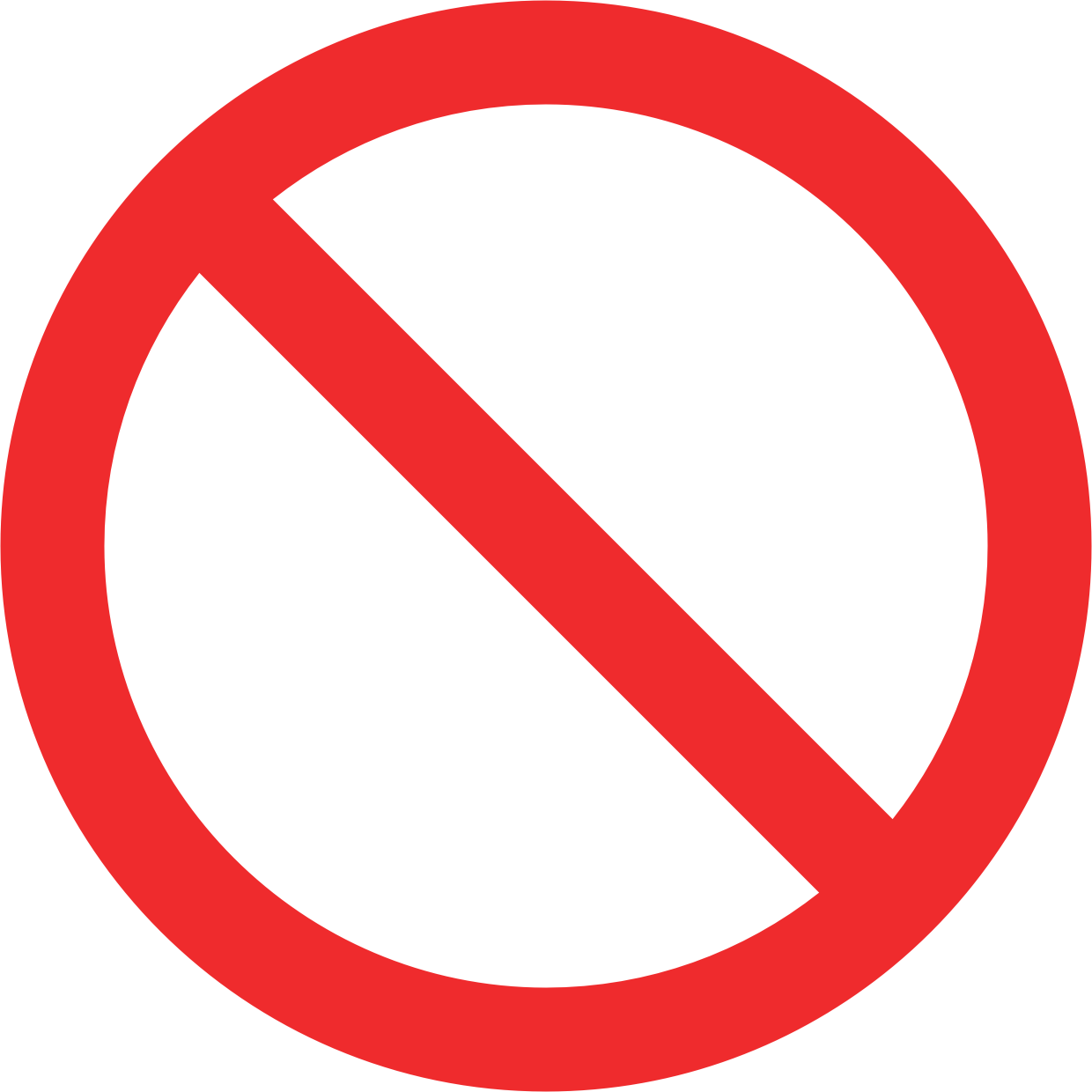 PROHIBITEDPROHIBITED – identifies actions that should never be carried out by anyone interacting with the machine.WARNINGRead this manual thoroughly before operating your generator. Failure to follow instructions could result in serious injury or death.WARNINGMAKINEX GEN-23P Generator designed for professional operators only, instruct operators in care and use of the machine before use!WARNINGKeep children away from the generator at all time.DANGERRISK OF HOT SURFACESContact with hot surfaces, such as engine’s exhaust components, could result in serious burns.During operation, touch only the control surfaces of generator.DANGERRISK TO BREATHINGRunning engine gives off Carbon Monoxide, an odourless, colourless, poisonous gas.Breathing Carbon Monoxide can cause nausea, fainting or death.Some chemicals or detergents may be harmful if inhaled or ingested, causing severe nausea, fainting, or poisoning.DANGEREXHAUST FUMES CAN BE FATAL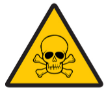 TOXIC HAZARDWARNINGRISK OF ELECTRICAL SHOCKRisk of electrocution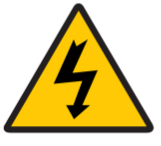 ELECTRICAL HAZARDDANGERRISK OF EXPLOSION OR FIRE Fuel and its vapours are extremely flammable and explosiveFire or explosion can cause severe burns or death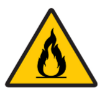 FIRE HAZARDWARNINGDO NOT TOUCH ANY COMPONENTS IF YOU ARE NOT A QUALIFIED ELECTRICIAN.ELECTRICAL HAZARD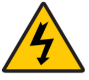 WARNINGFAILURE TO PROPERLY CONNECT THE EQUIPMENT TO THE EARTHING CONDUCTOR WILL RESULT IN A RISK OF ELECTROCUTION. CONSULT WITH A QUALIFIED ELECTRICIAN INCASE OF DOUBT WITH THE EARTHING OF THE UNIT.READ CAREFULLYANY OTHER GROUNDING INSTALLATION MUST BE CARRIED OUT BY A LICENSED ELECTRICIAN AND ALL LOCAL CODES MUST BE FOLLOWED.GENERATOR:GEN-23P-AU-415-V2MAX OUTPUT23kVA (18.4kW)RATED FREQUENCY50HzRATED POWER FACTOR0.8OUTLET SOCKETS(all with RCBO PROTECTON)2 X 15A SINGLE PHASE + 
1 X 32A 3PHASE SOCKETSDRY WEIGHT240KGDIMENSIONS1107 x 636 x 1033 mmLENGTH x WIDTH x HEIGHT APPROXNOISE LEVEL (7m)50% LOAD – 80dBENGINE:TYPETWIN CYLINDER AIR COOLED PETROLMODELVANGUARD 61G277STARTING SYSTEMELECTRIC KEY STARTDISPLACEMENT993CCFUEL ECONOMY  5.7L/h @ 50% LOADFUEL TANK50 LFEATURESDurable Galvanised frameMulti cushion isolators for vibration reductionCompact design for easy storage and transportLifting point for transportationRFL permanent magnet alternatorElectronic Fuel InjectionElectronic GovernorWARNINGRead and adhere to all safety and operation instructions.CAUTIONCheck the engine oil level with the engine stopped and in a levelled positionNOTE: New machines will be pre-oiled from MAKINEX with:Power Equipment Engine Oil – SAE 10W-30, API SJWARNINGFAILURE TO USE FUEL AS RECOMMENDED IN THIS MANUAL WILL VOID WARRANTYWARNINGFuel and fuel vapour are extremely flammable and explosive. Fire or explosion from misuse of fuel can cause severe burns and even death. 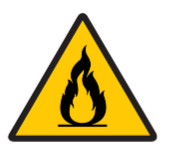 FIRE HAZARDWARNINGAlways ensure that fuel tanks are filled outdoors.WARNINGKeep fuel away from sparks, open flames, pilot lights, heat and other ignition sources. DO NOT light a cigarette or smoke near open fuel tank or container.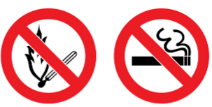 WARNINGRead and adhere to all safety and operation instructions.CAUTIONAlways have the brake down while it is stationary.NOTE: To stop the generator in an emergency simply turn the ignition key to the off position.READ CAREFULLYRegular maintenance is required to ensure performance of generator and to ensure warranty is not voided. The maintenance schedule is in the Vanguard 61G277 owner’s manual.PROBLEMPOSSIBLE CAUSESCORRECTIONSENGINE WILL NOT STARTOut of fuel.Add fresh fuel.ENGINE WILL NOT STARTWrong fuel.Drain fuel tank and then add fresh fuel.ENGINE WILL NOT STARTLow engine oil.Fill up with oil.ENGINE WILL NOT STARTLow battery.Charge the battery.ENGINE WILL NOT STARTEngine requires servicing.Contact authorised Makinex dealerENGINE LACKS POWERStale fuel.Drain fuel tank and then add fresh fuel.ENGINE LACKS POWERDirty air filter.Replace or clean air filter.ENGINE LACKS POWERGenerator is overloaded.Reduce the load.ENGINE LACKS POWERFault in alternator.Contact authorised Makinex dealerENGINE LACKS POWEREngine requires servicing.Contact authorised Makinex dealerENGINE IS RUNNING BUT NO AC OUTPUT Circuit breaker trippedUnplug all appliance from sockets and reset the circuit breaker.ENGINE IS RUNNING BUT NO AC OUTPUT Faulty appliance.Connect with another appliance that is in good condition.ENGINE IS RUNNING BUT NO AC OUTPUT Fault in generatorContact authorised Makinex dealerUNIDENTIFIEDContact authorised Makinex dealer for assistance.Contact authorised Makinex dealer for assistance.WARNINGFuel and fuel vapour are extremely flammable and explosive. Fire or explosion from misuse of fuel can cause severe burns and even death.FIRE HAZARDWARNINGUnintentional sparking can cause fire or electrical shock. Failure to observe this warning can cause severe property damage, severe burns and even death.Disconnect spark plug wire from spark plug and cover tip of spark plug wire with insulating tape and place wire where it cannot come in contact with spark plug or generator frame. WARNINGCertain storage covers can be flammable or can melt in high temperatures. DO NOT place storage cover over generator until it has completely cooled.SALES, SERVICE, SPARE PARTS & WARRANTYAUSTRALIASALESTEL 1300 795 953 or+61 2 9460 8071WEB www.makinex.com.auSERVICE, SPARE PARTS & WARRANTYEMAIL service@makinex.com.auUSASALESTEL +1 855-625-4639WEB www.makinex.comSERVICE, SPARE PARTS & WARRANTYEMAIL  service@makinex.comUKWEB www.makinex.co.ukEUROPETEL +31 (0)6 24881203 or+31 (0)6 50841849EMAIL info@mtools.euCHINATEL +86 18951118278EMAIL sales@makinex.com.cn